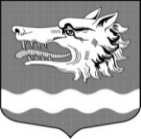 Администрация Раздольевского сельского поселения Приозерского муниципального района Ленинградской областиПОСТАНОВЛЕНИЕ29 августа 2023 года                                                                                             	    № 195В соответствии с  п. 13 ст. 155 и ст. 156  Жилищного кодекса Российской Федерации, на основании решений собраний собственников многоквартирных домов Раздольевского сельского поселения, руководствуясь Уставом Раздольевского сельского поселения Приозерского муниципального района Ленинградской области, администрация Раздольевского сельского поселения Приозерского муниципального района Ленинградской области ПОСТАНОВЛЯЕТ:1. Установить размер платы   за содержание жилого помещения для нанимателей жилых помещений по договорам социального найма и по договорам найма жилых помещений муниципального жилого фонда, расположенного на территории Раздольевского сельского  поселения Приозерского муниципального района Ленинградской области (Приложение).2. Настоящее постановление подлежит опубликованию на официальном сайте администрации Раздольевского сельского поселения Приозерского муниципального района Ленинградской области в сети Интернет.3. Настоящее постановление вступает в силу с даты опубликования и распространяется на правоотношения, возникшие с 01.09.2023.4. Контроль за исполнением настоящего постановления возложить на заместителя главы администрации Шехмаметьеву А.Ш. И.о. главы   администрации                                                                                     А.Ш. ШехмаметьеваРазослано: дело - 1, ОКХ - 1,  ТУ ЕИРЦ  - 1, ООО «Экотехнология» -1.Приложениек постановлению администрации Раздольевского сельского поселения Приозерского муниципального района Ленинградской областиот 29.08.2023 года № 195Размер платы за содержание жилого помещения для нанимателей жилых помещений по договорам социального найма и договорам найма жилых помещений муниципального жилищного фонда, расположенного на территории Раздольевского сельского поселения Приозерского муниципального района Ленинградской областиУправляющая организация ООО «ЭКОТЕХНОЛОГИЯ»Об установлении размера платы за содержание жилого помещения для нанимателей жилых помещений по договорам социального найма и договорам найма жилых помещений муниципального жилищного фонда, расположенного на территории  Раздольевского сельского поселения Приозерского муниципального района Ленинградской области№ п/пАдресСодержание жилого помещения с 01.09.2023 по 31.08.2024 (руб./1м. кв.)деревня Раздольеул. Центральная, д.130,83ул. Центральная, д.228,83ул. Центральная, д. 426,63ул. Центральная, д. 534,02ул. Центральная, д. 727,24ул. Центральная, д. 827,70ул. Центральная, д. 927,81ул. Центральная, д. 1029,19